Знайдіть цифри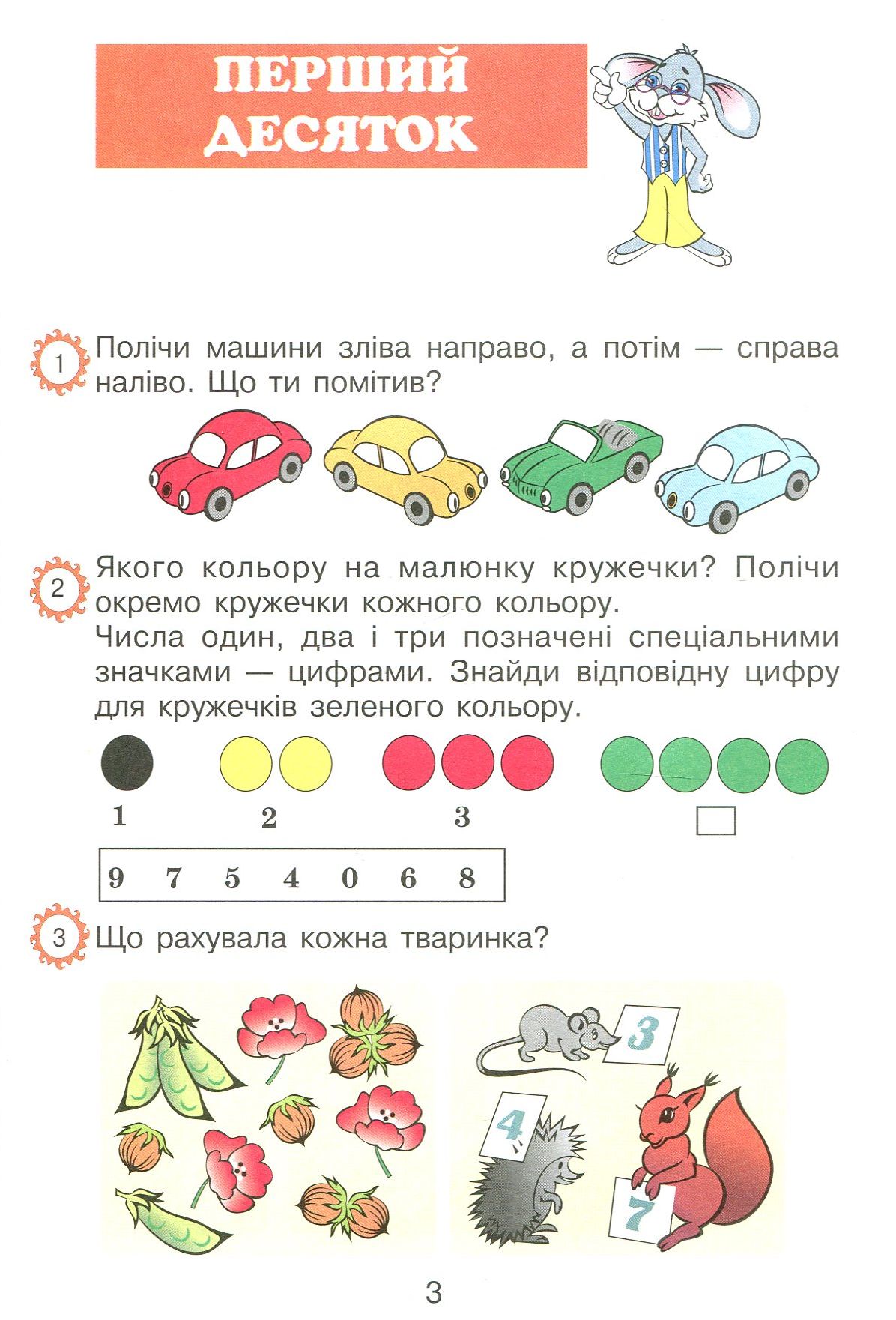 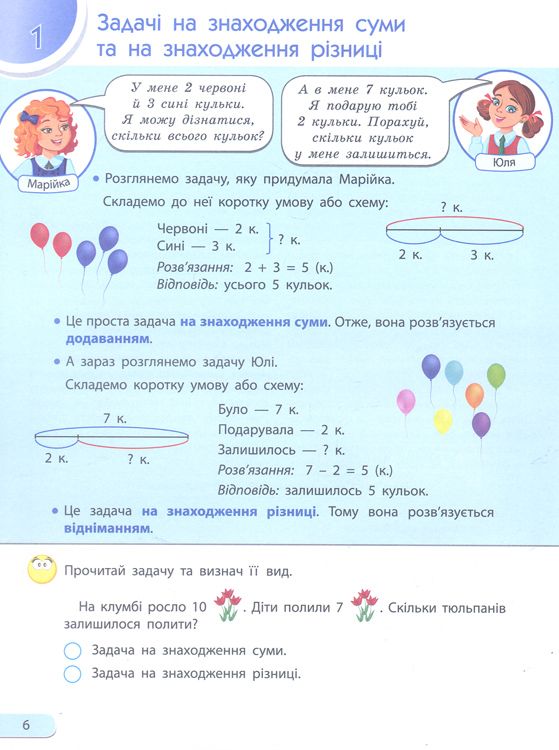 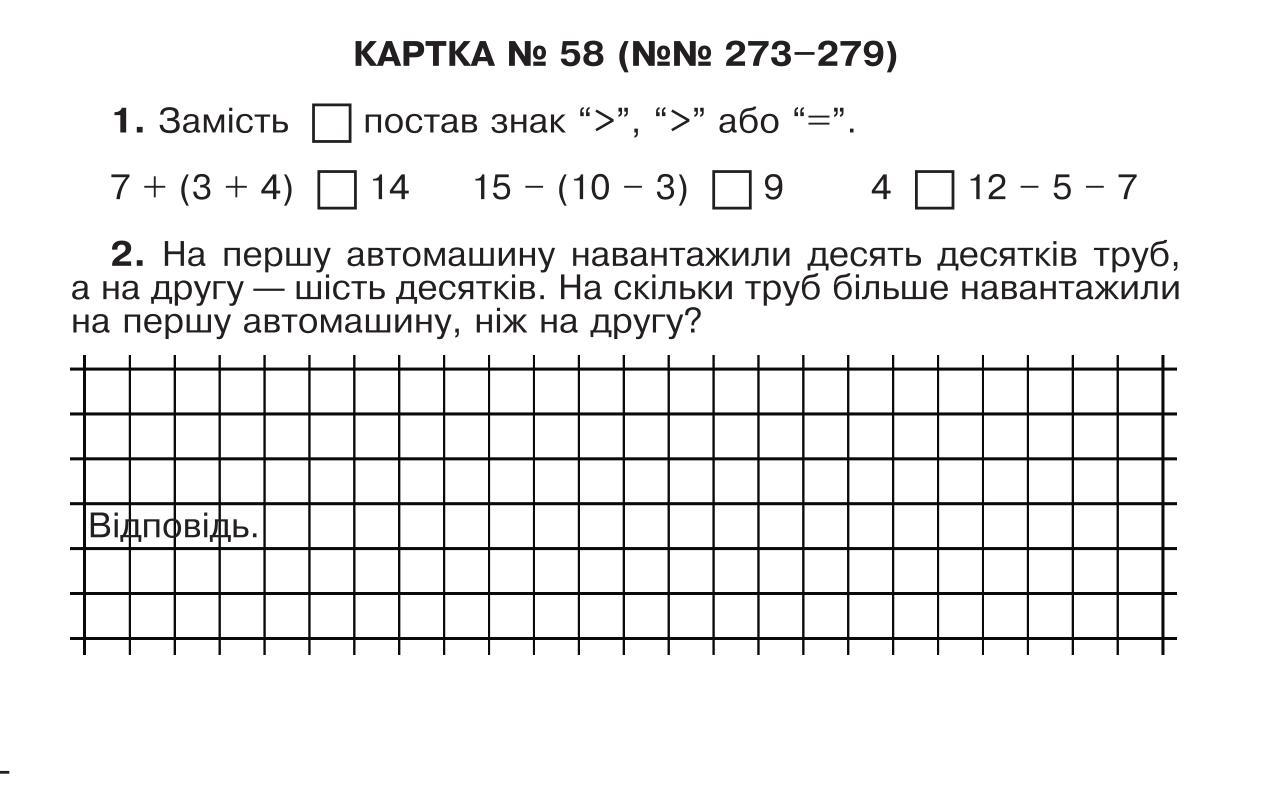 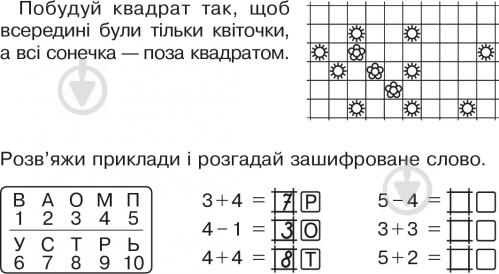 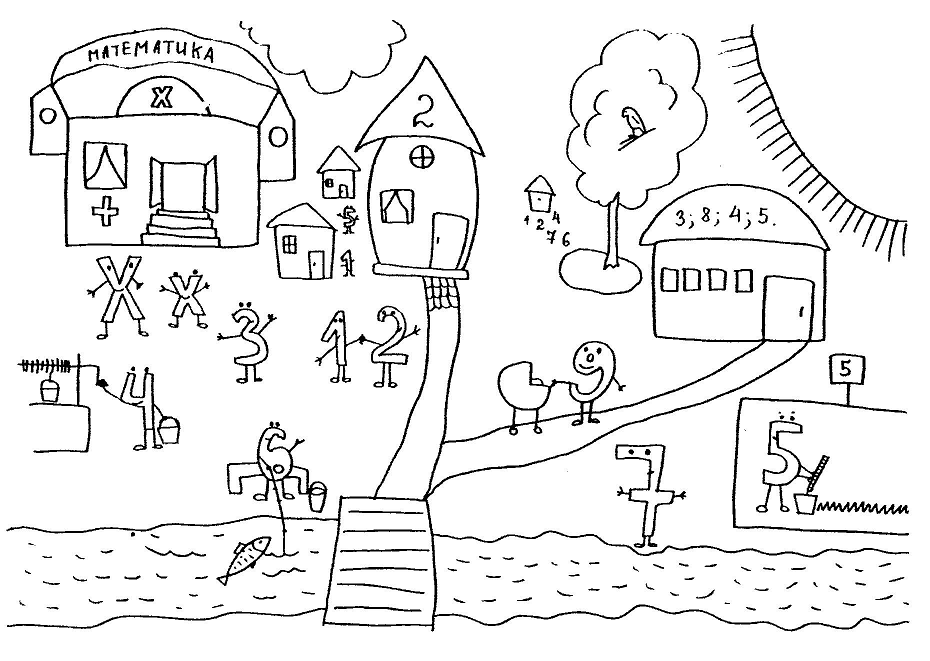 